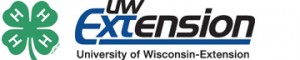 4-H members interested in holding an office on the Rock County 4-H Jr. Council must complete an Officer Application Form and turn it into the UWEX office by Friday, August 11. You must have been a Jr. Council member at least one year to be eligible to hold an office. Your answers and name will be made available for Junior Council members during election night to read over your skills and abilities.Elections & Installation of Officers will take place at the August 28th Jr. Council meetingName___________________________________________	Grade (2017/2018 year) ________________Club____________________________________________	Phone_______________________________Email Address____________________________________	# Years of being a Jr. Council member_____All offices are one year terms except President-Elect which is a two year term.Circle all the offices you are interested in holding:President Elect (2 year term)			Parliamentarian			TreasurerVice President					Historian				SecretaryFair Board Representative (2 positions)	Ambassador Liaison (2 positions)1. What leadership positions have you held so far? (Include offices held, committees you have worked on, and leadership within projects and activities)2. What skills and abilities will you bring to the Rock County 4-H Junior Council officer team? 3. What skills and abilities do you hope to gain if elected as an officer?4. What other activities are you involved in throughout the year which may conflict with Monday night meetings? What would take priority? (This answer will only be seen by UWEX staff.)